Camp 103 - Moota Camp, Cockermouth, CumberlandIncluded in the 1945 ICRC camp list – Labour Camp. 103. Moota Camp, Cockermouth, Cumberland.*As there are two books with details about Moota Camp, I provide an outline and some further information here.The war establishment number and commandant rank (major) indicate that the camp did not exceed 1250 pows.There were International Red Cross inspections on 14 March 1944 (420 pows) and 28 June 1944.There are records of an escape attempt by an Italian, and later by two Germans.1947 Camp list1947 Camp list1947 Camp list1947 Camp list1947 Camp list1947 Camp list1947 Camp list1947 Camp list103(G.W.C.)Moota Camp, Cockermouth, CumberlandW.Priswar, CockermouthAspatria 266AspatriaMajor N.Pattersonv/1452/2Prisoner of War Camps (1939 – 1948)  -  Project report by Roger J.C. Thomas - English Heritage 2003Prisoner of War Camps (1939 – 1948)  -  Project report by Roger J.C. Thomas - English Heritage 2003Prisoner of War Camps (1939 – 1948)  -  Project report by Roger J.C. Thomas - English Heritage 2003Prisoner of War Camps (1939 – 1948)  -  Project report by Roger J.C. Thomas - English Heritage 2003Prisoner of War Camps (1939 – 1948)  -  Project report by Roger J.C. Thomas - English Heritage 2003Prisoner of War Camps (1939 – 1948)  -  Project report by Roger J.C. Thomas - English Heritage 2003Prisoner of War Camps (1939 – 1948)  -  Project report by Roger J.C. Thomas - English Heritage 2003Prisoner of War Camps (1939 – 1948)  -  Project report by Roger J.C. Thomas - English Heritage 2003OS NGRSheetNo.Name & LocationCountyCond’nType 1945CommentsNY 160 36989103Moota Camp, Moota Hill, CockermouthCumberland2German Working CampSTANDARD type. Currently functioning as a hotelLocation: On the A595, 7 km NE of Cockermouth.Before the camp: FarmlandPow Camp: Built during 1942 by Thomas Armstrong Ltd of Cockermouth with a capacity for up to 1,200 pows. Italian Pows until at least 1944, then a German Working Camp. The site had a standard layout with a main pow compound, with guards’ huts and offices at the front alongside the road. Common buildings and facilities at standard type camps included water towers, offices, officer's mess, a canteen, guard rooms, barrack huts, ablution blocks, cell blocks, a camp reception station (medical facility/hospital), a cookhouse, dining rooms, recreation rooms and living huts or tents.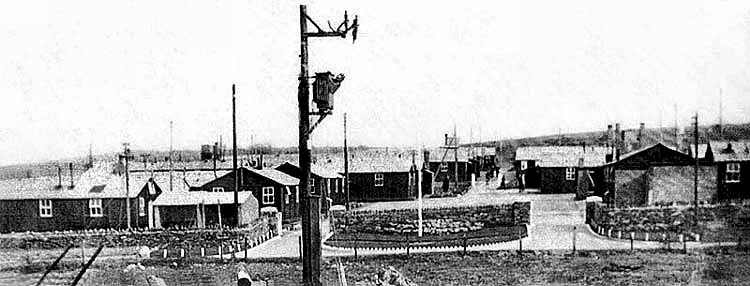 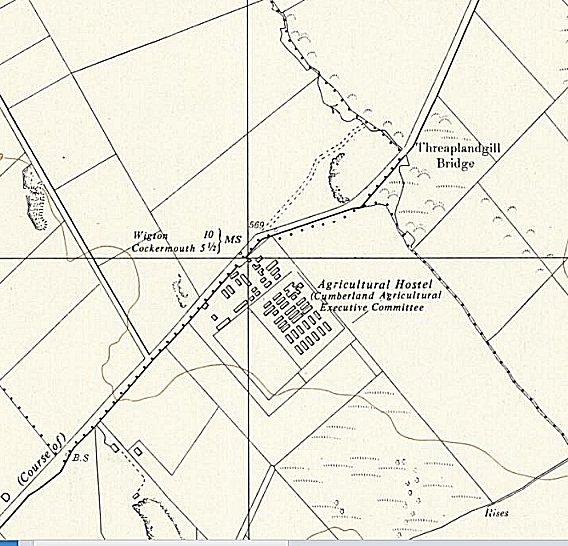 Location: On the A595, 7 km NE of Cockermouth.Before the camp: FarmlandPow Camp: Built during 1942 by Thomas Armstrong Ltd of Cockermouth with a capacity for up to 1,200 pows. Italian Pows until at least 1944, then a German Working Camp. The site had a standard layout with a main pow compound, with guards’ huts and offices at the front alongside the road. Common buildings and facilities at standard type camps included water towers, offices, officer's mess, a canteen, guard rooms, barrack huts, ablution blocks, cell blocks, a camp reception station (medical facility/hospital), a cookhouse, dining rooms, recreation rooms and living huts or tents.Ordnance Survey 1957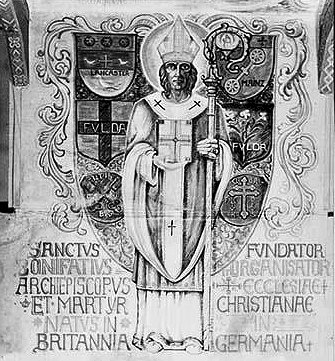 One hut was used as a chapel. This was highly decorated by an unknown German pow along the side and ceiling panels.Camp commandant Major G CollinsCamp commandant c.1947 Major N PattersonAfter the camp: Became a camp for displaced persons, mainly east Europeans, in 1947. For a while an agricultural hostel. 2019 Garden centre.Further Information:National Archives FO 939/274 – Exhibition: 103 Camp, Moota Camp, Cockermouth, Cumberland. Dated 1945-1946. This exhibition was part of activities organised for re-education purposes.Moota Camp 103, Gloria Edwards, 2005, Little Bird PublicationsThe War Years – Life in Cockermouth and at Moota POW Camp, Gloria Edwards, 2009, Little Bird PublicationsA wall panel depicting St BonifaceOne hut was used as a chapel. This was highly decorated by an unknown German pow along the side and ceiling panels.Camp commandant Major G CollinsCamp commandant c.1947 Major N PattersonAfter the camp: Became a camp for displaced persons, mainly east Europeans, in 1947. For a while an agricultural hostel. 2019 Garden centre.Further Information:National Archives FO 939/274 – Exhibition: 103 Camp, Moota Camp, Cockermouth, Cumberland. Dated 1945-1946. This exhibition was part of activities organised for re-education purposes.Moota Camp 103, Gloria Edwards, 2005, Little Bird PublicationsThe War Years – Life in Cockermouth and at Moota POW Camp, Gloria Edwards, 2009, Little Bird Publications